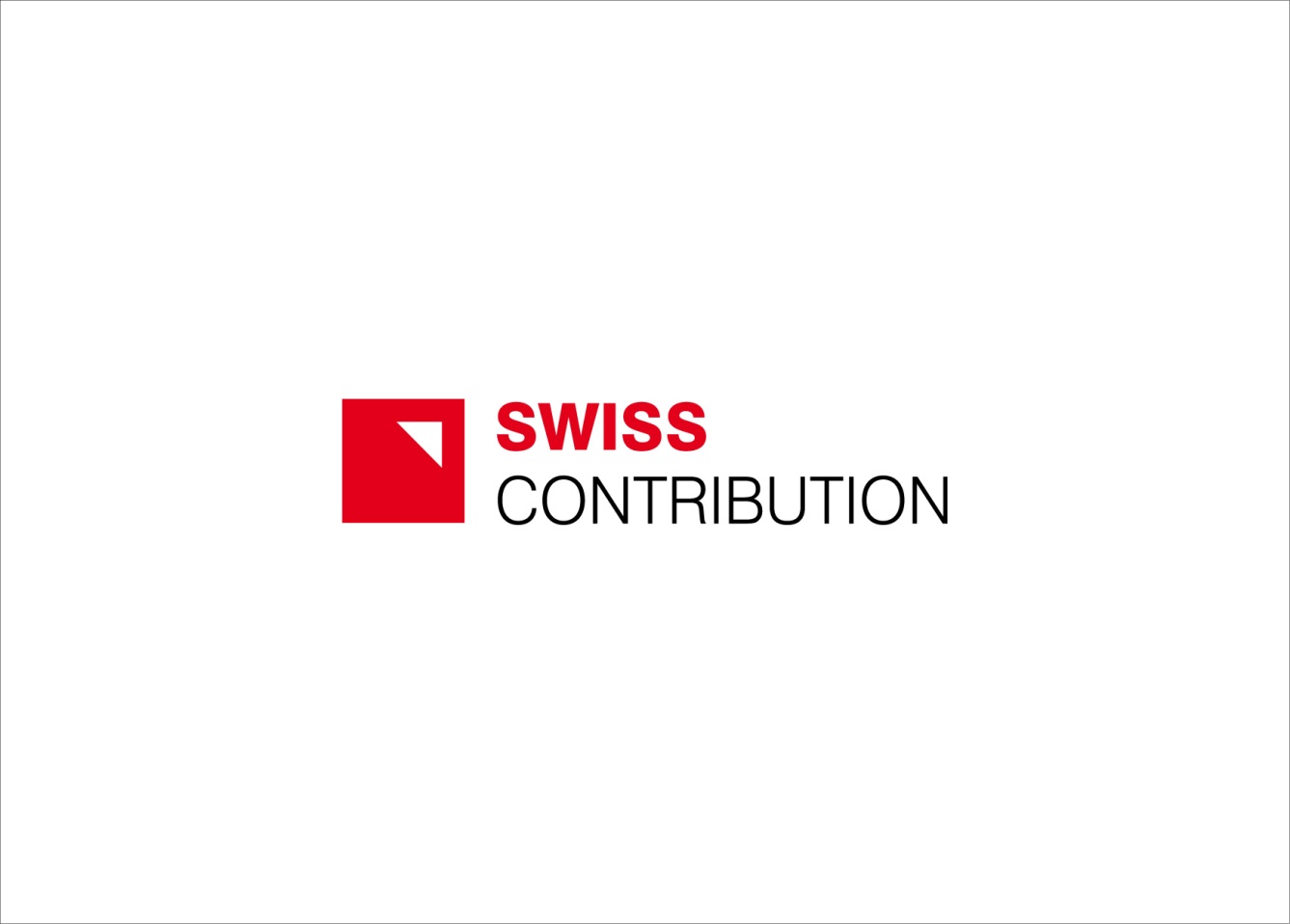 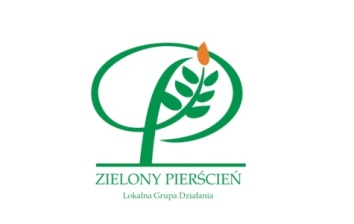 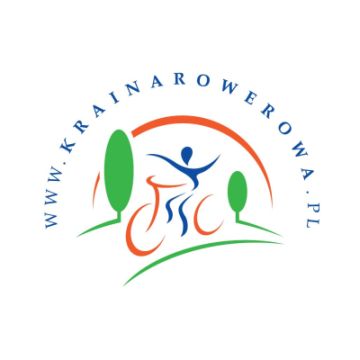 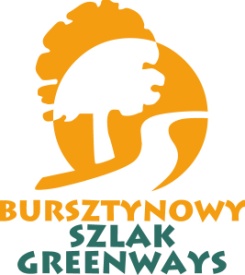 Kośmin, dn.05.06.2015 r.Załącznik nr 1  „WAKACYJNA INWAZJA ROWERZYSTÓW” W KRAINIE ROWEROWEJ02-05. LIPCA 2015 r. (od czwartku do niedzieli non-stop)KARTA ZGŁOSZENIA (zgłoszenia do 30.06.2015 r.)Ja, niżej podpisany(a) oświadczam, że:Zgłaszam swój udział/ udział mojego dziecka w „Wakacyjnej Inwazji Rowerzystów”Zapoznałem(AM) się z regulaminem „Wakacyjnej Inwazji Rowerzystów” i go akceptuję.………………………………..……………………	………………………………………….	Miejscowość, data	Czytelny podpis*Ja niżej podpisany(a) oświadczam, iż jestem rodzicem/opiekunem prawnym dziecka i wyrażam zgodę na jego udział w „Wakacyjnej Inwazji Rowerzystów”.		………………………………..……………………	………………………………………….	Miejscowość, data	Czytelny podpis**Ja niżej podpisany(a) oświadczam, iż jestem rodzicem/opiekunem prawnym dziecka, wyrażam zgodę na jego udział w niniejszej imprezie oraz zobowiązują się pełnić opiekę nad dzieckiem podczas trwania „Wakacyjnej Inwazji Rowerzystów”.		………………………………..……………………	………………………………………….	Miejscowość, data	Czytelny podpisUWAGA:*) dotyczy rodziców/opiekunów prawnych dzieci w wieku 15 – 17 lat.**) dotyczy rodziców/opiekunów prawnych dzieci w wieku pon. 15 lat.Impreza jest współfinansowana przez Szwajcarię w ramach szwajcarskiego programu współpracy z nowymi krajami członkowskimi Unii Europejskiej.Patronat medialny: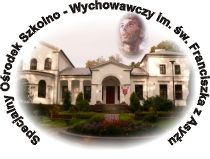 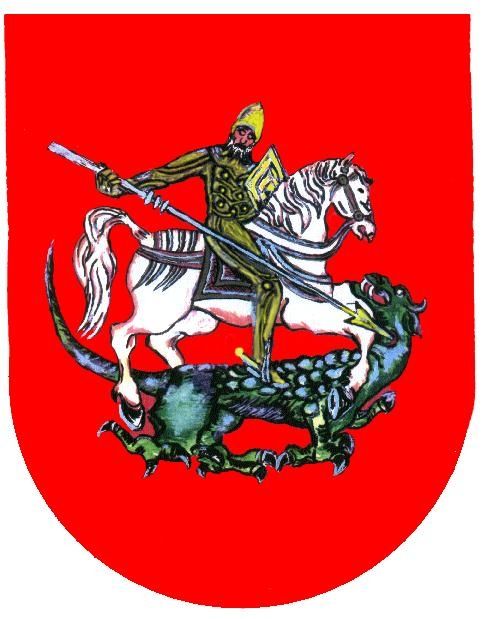 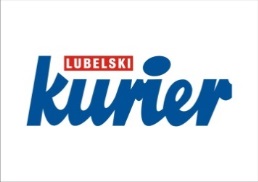 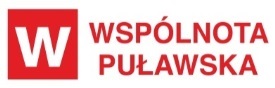 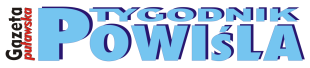 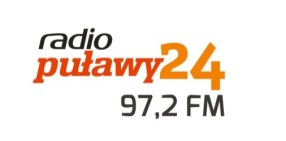 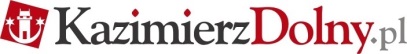 Imię, nazwisko uczestnikaAdres zamieszkaniaWiek lub PESELTelefone-mailBędę uczestniczył w dniu 2 lipca br. w Rajdzie Bursztynowym Szlakiem Greenways (proszę wpisać TAK, jeśli dotyczy) Będę uczestniczył w dniu 3-4 lipca br. w Maraton Quest (proszę wpisać TAK, jeśli dotyczy)Będę uczestniczył w dniu 5 lipca br. w WIR w Wąwolnicy (proszę wpisać TAK, jeśli dotyczy)Chcę pożyczyć rower (proszę zaznaczyć kółkiem właściwą opcję)TAK                             NIE